TECHNICKÝ LIST PT-1-18Datum aktualizace: 27.11.2015VENKOVNÍ SPORTOVNÍ POVRCHSYSTÉM NOVOFLOOR verze EVenkovní sportovní povrch je souborem materiálů na bázi polyuretanových pryskyřic, který slouží k zhotovení pružných sportovních povrchů. Je určen k použití u otevřených objektů, takových jako jsou sportovní hřiště, lehkoatletické běžecké dráhy, tenisové kurty, cestičky atd. Může být položen na betonovém nebo asfaltobetonovém podloží, rovněž cestičky s betonovým podkladem. Podklad musí být proveden s odpovídajícím sklonem, který umožní odvádění vody.Pozitivy venkovního sportovního povrchu jsou: vysoká pružnost, dobré tlumení nárazové energie, vysoký součinitel tření, estetický vzhled, bez spojové provedení, odolnost vůči lehkoatletickým hřebům. Charakteristickou vlastností tohoto systému je, že se voda nehromadí na povrchu.Venkovní sportovní propustný povrch je proveden na bázi polyuretanových pryskyřic s vysokou odolností vůči proměnným atmosférickým podmínkám, včetně nízkých teplot a UV záření.Na dopředu připravený povrch se ukládá pomocí finišeru vrstva EPDM granulátu s polyuretanovým pojivem o výšce od 8-13 mm. Typické uložení vrstev sportovního povrchu systémem NOVOFLOOR verze E znázorňuje nákres níže:1 – Podloží2 – NOVOFLOOR P22 + granulát EPDM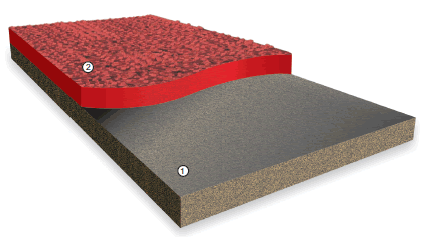 Elastický lak na čáry NOVOFLOOR P68Povrch NOVOFLOOR verze E může být zhotovena na třech druzích podloží:1 – beton impregnovaný vrstvou NOVOFLOR P11,2 – asfalt, impregnovaný vrstvou NOVOFLOR P11 A3 – stabilizační vrstva NOVOFLOOR ST (viz Technický list PT-1-18)Celková výška venkovního sportovního povrchu NOVOFLOOR verze E činí od 8 do 13 mm. Orientační opotřebení jednotlivých složek představuje tabulka níže(*) používat pouze u betonového podloží, (**) alternativa směs Novofloor P22 90% s acetonem 10%Další informace:Montáž systému NOVOFLOOR E na betonový podklad
Betonový podklad musí být zhotoven v souladu se stavební praxí, za použití příslušné izolace chránící proti průniku vlhkosti. Třída betonu musí být uzpůsobena předpokládanému zatížení povrchu, avšak nesmí být nižší než C16/20. Povrch musí být čistý, suchý (vlhkost betonu nesmí překračovat 7 %), drsný, bez prasklin a rýh. Podklad musí mít zhotovený spád řádu 1,0° pro odvod vody. Podklad penetrovat produktem NOVOFLOOR P11. Vrstvu povrchu lze pokládat již po 1 hodině od aplikace penetrace, avšak nejpozději po 24 hodinách. (jako alternativu lze použít směs lepidla NOVOFLOOR P 22 z 90% z acetonem)NOVOFLOOR P22 se vytvrzuje v důsledku působení vlhkosti obsažené ve vzduchu. Doba tuhnutí pojiva bezprostředně závisí na vlhkosti vzduchu. Při teplotě 20 °C lze další vrstvu pokládat po 24 hodinách (případně lajnování barvou NOVOFLOOR P68)Samotná aplikace musí probíhat v teplotách +5°C – 25°C, nesmí pršet a musí být vlhkost vzduchu do 70%. V případě jiných parametrů je pokládka možná, ale zvyšuje se riziko možných nežádoucích účinků jako je nepřichycení materiálu k podkladu, možné drolení povrchu atd… 
V případě nedodržení výše uvedených podmínek, výrobce nenese odpovědnost za případné reklamace.
Efektivita našich systémů je výsledkem laboratorních zkoušek a mnohaletých zkušeností. Údaje obsažené v tomto materiálu jsou v souladu s aktuálním stavem znalostí o našich výrobcích a možnostech jejich uplatnění. Zaručujeme vysokou kvalitu pod podmínkou, že jsou splněny naše instrukce a že je práce prováděna v souladu se zásadami dobrého řemesla. Nutné je provedení zkušebního položení výrobku s ohledem na potencionálně odlišné chování výrobku s různými materiály. Neneseme odpovědnost, pokud na konečný výsledek práce měly vliv činitele, které se nacházejí mimo naši kontrolu.VRSTVASLOŽENÍMNOŽSTVÍ na kg/m2Základová (*)Novofloor P11(**)0,2 – 0,3Vrchní, užitková (tloušťka 13 mm) Novofloor P222,5Vrchní, užitková (tloušťka 13 mm) granulát EPDM (1 – 4 mm)12,5